ПРАВИТЕЛЬСТВО СВЕРДЛОВСКОЙ ОБЛАСТИ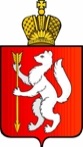 департамент по труду и занятости населения свердловской области(ДТЗН Свердловской области)ПРИКАЗ_________________				                                              № __________г. ЕкатеринбургО внесении изменений в Административный регламент Департамента по труду и занятости населения Свердловской области предоставления государственной услуги по регистрации в уведомительном порядке коллективных трудовых споров, утвержденный приказом Департамента по труду и занятости населения Свердловской области от 18.11.2015 № 329 В соответствии со статьей 101 Областного закона от 10 марта 1999 года № 4-ОЗ 
«О правовых актах в Свердловской областиПРИКАЗЫВАЮ:1. Внести в Административный регламент Департамента по труду и занятости населения Свердловской области предоставления государственной услуги по регистрации в уведомительном порядке коллективных трудовых споров, утвержденный приказом Департамента по труду и занятости населения Свердловской области от 18.11.2015 № 329 «Об утверждении Административного регламента Департамента по труду и занятости населения Свердловской области предоставления государственной услуги по регистрации в уведомительном порядке коллективных трудовых споров» («Официальный интернет-портал правовой информации Свердловской области» (www.pravo.gov66.ru), 2015, 26 ноября, № 6404), с изменениями, внесенными приказами Департамента по труду и занятости населения Свердловской области от 19.01.2016 № 8, от 29.04.2016 № 136 и от 31.05.2019 № 145, следующие изменения:1) в пункте 82 слова «, его руководителя» исключить;2) в пункте 83 после слов «действия (бездействие) МФЦ» дополнить словами 
«, его руководителя».2. Настоящий приказ опубликовать на «Официальном интернет-портале правовой информации» (www.pravo.gov.ru) и на «Официальном интернет-портале правовой информации Свердловской области» (www.pravo.gov66.ru).Директор Департамента								         Д.А. Антонов